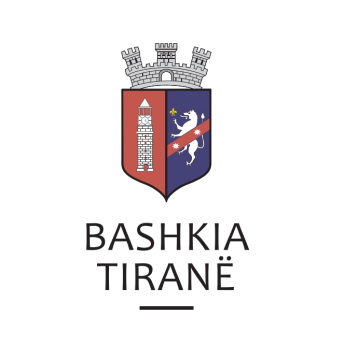 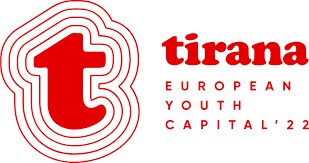          R  E P U  B  L  I  K  A    E    S  H  Q  I  P  Ë  R  I  S  Ë
              KËSHILLI BASHKIAKV E N D I MNr.129, datë 23.12.2022“PËR KRIJIMIN E BORDIT ARTISTIK PRANË QENDRËS KULTURORE TIRANA”Në mbështetje të nenit 8, pika 2, nenit 9, pika 1, nënpika 1.1 shkronjat “b” dhe “d”, nenit 25, nenit 55, pikat 2 dhe 6, të ligjit nr. 139/2015, “Për vetëqeverisjen vendore”, të ndryshuar, pikat 2 dhe 3 të nenit 28, të ligjit nr. 10352, datë 18.11.2010 “Për artin dhe kulturën”, të ndryshuar, ligjit nr. 8480, datë 27.5.1999 “Për funksionimin e organeve kolegjiale të administratës shtetërore dhe enteve publike”, të ndryshuar, si dhe në vijim të memos nr. prot 17070/3, datë 23.09.2022, të Drejtorisë së Përgjithshme të Promovimit të Qytetit, me propozimin e Kryetarit të Bashkisë, Këshilli Bashkiak,V E N D O S I:1. Ngritjen e bordit artistik pranë Qendrës Kulturore Tirana, me përbërjen si më poshtë:Ndriçim XhepaVera BekteshiAdriana KarakashiIlir BejleriMezin PajoMarjeta LjarjaRenato Kalemi 2. Anëtarët e bordit kanë mandat 4-vjeçar dhe e ushtrojnë veprimtarinë në përputhje me parashikimet e legjislacionit për organet kolegjiale.3. Bordi artistik miraton rregulloren e tij të organizimit dhe funksionimit.4. Ngarkohet Drejtoria e Përgjithshme e Promovimit të Qytetit dhe anëtarët e bordit artistik për ndjekjen dhe zbatimin e këtij vendimi.Ky vendim hyn në fuqi sipas përcaktimeve të pikës 6, të nenit 55, të ligjit nr.139/2015, “Për vetëqeverisjen vendore”, të ndryshuar.                                                         K R Y E T A R				       ROMINA KUKO